Focus: The study of ourselves and others through ‘super’ heroes  Planning Around A Text:Superworm by Julia DonaldsonSupertato by Sue HendraFS2 Medium Term Planning-Autumn 2019EYFS Objectives:C&L: To be able to listen to others and stories and use speech to link ideasRead a variety  of stories, poems and rhymes to encourage discussionsPhysical:M&H: To be able to control large and small movements.  LM: walking, running, skipping, hopping, jumping etc. SM: cutting, drawing, gluingH&SC: To identify healthy foods and develop an awareness of activity on the body.Maths: To be able to compare amounts and size. To be able to count 1:1Look at the length of superworm and size of Supertato and use these to measure by comparison. How many characters do they help/save? U the WP&C & TW: To talk about similarities and differences in relation to self, friends, food and creaturesTalk about what we are super at and recognise we are all different. Learn about which foods are good for us to eat more of than others. Look at the features of different creatures.T: To use computers to retrieve informationAs a class find out differences in all of above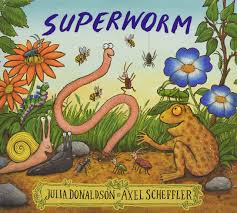 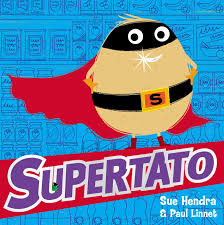 Themes: (opportunities for SMSC)SCSA: To be able to describe self in positive termsMF&B: To be aware of own feelings and those of othersMR: To be able to develop relationships with friends and adults in schoolTo talk about themselves in a positive way and know that we all have different feelings about things. To begin to show awareness of others needs and become more considerate. Art Objectives:To develop ideasTo collect materials for our art work, use computer programmes to make collageTo master techniquesCutting: Practise cutting around shapes Assembling: Practise placing shapes etc on paper to build an imageEYFS Objectives:C&L: To be able to listen to others and stories and use speech to link ideasRead a variety  of stories, poems and rhymes to encourage discussionsPhysical:M&H: To be able to control large and small movements.  LM: walking, running, skipping, hopping, jumping etc. SM: cutting, drawing, gluingH&SC: To identify healthy foods and develop an awareness of activity on the body.Maths: To be able to compare amounts and size. To be able to count 1:1Look at the length of superworm and size of Supertato and use these to measure by comparison. How many characters do they help/save? U the WP&C & TW: To talk about similarities and differences in relation to self, friends, food and creaturesTalk about what we are super at and recognise we are all different. Learn about which foods are good for us to eat more of than others. Look at the features of different creatures.T: To use computers to retrieve informationAs a class find out differences in all of aboveThemes: (opportunities for SMSC)SCSA: To be able to describe self in positive termsMF&B: To be aware of own feelings and those of othersMR: To be able to develop relationships with friends and adults in schoolTo talk about themselves in a positive way and know that we all have different feelings about things. To begin to show awareness of others needs and become more considerate. Sparkly Start: Superworm puppet meets the classFabulous Finish: Visit from Father ChristmasEYFS Objectives:C&L: To be able to listen to others and stories and use speech to link ideasRead a variety  of stories, poems and rhymes to encourage discussionsPhysical:M&H: To be able to control large and small movements.  LM: walking, running, skipping, hopping, jumping etc. SM: cutting, drawing, gluingH&SC: To identify healthy foods and develop an awareness of activity on the body.Maths: To be able to compare amounts and size. To be able to count 1:1Look at the length of superworm and size of Supertato and use these to measure by comparison. How many characters do they help/save? U the WP&C & TW: To talk about similarities and differences in relation to self, friends, food and creaturesTalk about what we are super at and recognise we are all different. Learn about which foods are good for us to eat more of than others. Look at the features of different creatures.T: To use computers to retrieve informationAs a class find out differences in all of aboveArt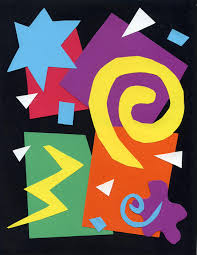 Collage inspired by MatisseSparkly Start: Superworm puppet meets the classFabulous Finish: Visit from Father ChristmasEYFS Objectives:C&L: To be able to listen to others and stories and use speech to link ideasRead a variety  of stories, poems and rhymes to encourage discussionsPhysical:M&H: To be able to control large and small movements.  LM: walking, running, skipping, hopping, jumping etc. SM: cutting, drawing, gluingH&SC: To identify healthy foods and develop an awareness of activity on the body.Maths: To be able to compare amounts and size. To be able to count 1:1Look at the length of superworm and size of Supertato and use these to measure by comparison. How many characters do they help/save? U the WP&C & TW: To talk about similarities and differences in relation to self, friends, food and creaturesTalk about what we are super at and recognise we are all different. Learn about which foods are good for us to eat more of than others. Look at the features of different creatures.T: To use computers to retrieve informationAs a class find out differences in all of aboveArtCollage inspired by MatisseAnticipated Literacy Outcomes1.To explore rhyme in texts rhymes2. To explore sounds related to letterText Types:1 Stories, rhyming texts2 Counting rhymes3 Non-Fiction texts4 Sound books